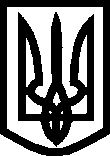 УКРАЇНАВИКОНАВЧИЙ КОМІТЕТМЕЛІТОПОЛЬСЬКОЇ  МІСЬКОЇ  РАДИЗапорізької областіР І Ш Е Н Н Я22.08.2019		                                      			              № 177/1Про внесення змін до рішення виконавчого комітету Мелітопольської міської ради Запорізької області від 13.04.2017 № 68/1 та втрату чинності рішень виконавчого комітету Мелітопольської міської ради Запорізької області від 26.10.2017 № 194/3, від 25.04.2019 № 93/2	Керуючись ст. 30 Закону України «Про місцеве самоврядування в Україні», ст. 261 Закону України «Про благоустрій населених пунктів», рішенням 36 сесії Мелітопольської міської ради Запорізької області VI скликання  від 29.03.2013 № 11 «Про затвердження Правил благоустрою території міста Мелітополя та втрату чинності рішення 19 сесії Мелітопольської міської ради Запорізької області V скликання від 29.08.2007 №13» (зі змінами та доповненнями), постановою Кабінету Міністрів України від 30.10.2013 № 870 «Про затвердження Типового порядку видачі дозволів на порушення об’єктів благоустрою або відмови в їх видачі, переоформлення, видачі дублікатів, анулювання дозволів» виконавчий комітет Мелітопольської міської ради Запорізької областіВИРІШИВ:	1. Внести зміни до рішення виконавчого комітету Мелітопольської міської ради Запорізької області від 13.04.2017 № 68/1 «Про затвердження складу постійно діючої комісії з надання дозволу на порушення об’єктів благоустрою юридичними особами та фізичними особами-підприємцями          м. Мелітополя та втрату чинності рішення виконавчого комітету Мелітопольської міської ради від 13.10.2016 № 206», а саме  пункт 1 рішення викласти в наступній редакції:	«1. Затвердити оновлений склад постійно діючої комісії з надання дозволу на порушення об’єктів благоустрою юридичними особами та фізичними особами-підприємцями м. Мелітополя:Щербаков Олександр Валерійович      	- заступник міського голови з 								питань діяльності виконавчих 								органів ради, голова комісії;2Тегімбаєв Олексій Борисович		- начальник управління 									житлово-комунального 							господарства 											Мелітопольської міської ради 								Запорізької області, заступник 								голови комісії;Бредова Ольга Володимирівна		- головний спеціаліст 										планово-технічного відділу 									управління 	житлово-										комунального 											господарства Мелітопольської 								міської ради Запорізької 									області, секретар комісії;Члени комісії:Репашевська Вікторія Дмитрівна		- заступник начальника 									відділу капітального 										будівництва 											Мелітопольської міської ради 								Запорізької області;Громико Олексій Сергійович			- начальник відділу з 										благоустрою та екології 									виконавчого комітету 										Мелітопольської міської ради 								Запорізької області;Бесперстова Олена Вікторівна		- начальник управління 									містобудування та 										архітектури  виконавчого 									комітету Мелітопольської міської 								ради Запорізької області;Сергєєва Юлія Володимирівна		- директор комунального 									підприємства «Градпроект»;Ялсукова Олена Олексіївна			- директор товариства з 									обмеженою відповідальністю 								«ТЕПЛО-МЕЛІТОПОЛЬ»							(за згодою);Магамєтов Рустем Саітович			- начальник комбінованого 									центру телекомунікації №536 								м. Мелітополя (за згодою);3Анцифєров Володимир Васильович	- начальник Мелітопольського   								міського району електричних 								мереж (за згодою);Немченко Сергій Миколайович		- директор комунального 									підприємства «Водоканал»;Єрмоленко Дмитро Олександрович		- директор комунального 									підприємства 											«Мелітополькомунтранс»;Новак Михайло Григорович			- голова правління ПрАТ 									«Мелітопольгаз» (за згодою);Павленко Сергій Іванович 			- директор комунального 									підприємства «Житломасив»;Звєрєв Валентин Леонідович			- директор комунального 									підприємства «Міськсвітло»;Морозовський Володимир                        	- директор комунального Володимирович					підприємства «Чистота»;Байрактар Юрій Дмитрович			- директор товариства з 									обмеженою відповідальністю  								«Проектно - будівельна 									компанія «АКВІ-БУД» 	(за згодою);Гордієнко Микола Миколайович		- начальник сектору 										реагування	патрульної поліції 								Мелітопольського відділу ГУНП 							в Запорізькій області (за згодою);Пецух Іван Григорович				- начальник Мелітопольського 								міськрайонного управління 									ГУ ДСНС у Запорізькій 									області (за згодою).»	2. Визнати такими, що втратили чинність, рішення виконавчого комітету Мелітопольської міської ради Запорізької області:	від 26.10.2017  № 194/3 «Про внесення змін до рішення виконавчого комітету Мелітопольської міської ради від 13.04.2017 № 68/1 та затвердження оновленого складу постійно діючої комісії з надання дозволу на порушення об’єктів благоустрою юридичними особами та фізичними особами-підприємцями м. Мелітополя»;	 від 25.04.2019 № 93/2 «Про внесення змін до рішення виконавчого комітету Мелітопольської міської ради Запорізької області від 13.04.2017     № 68/1».4	3. Контроль за виконанням цього рішення покласти на заступника міського голови з питань діяльності виконавчих органів ради Щербакова О.Секретар Мелітопольської міської ради 				Роман РОМАНОВПерший заступник міського голови з питань діяльності виконавчих органів ради 					Ірина РУДАКОВА